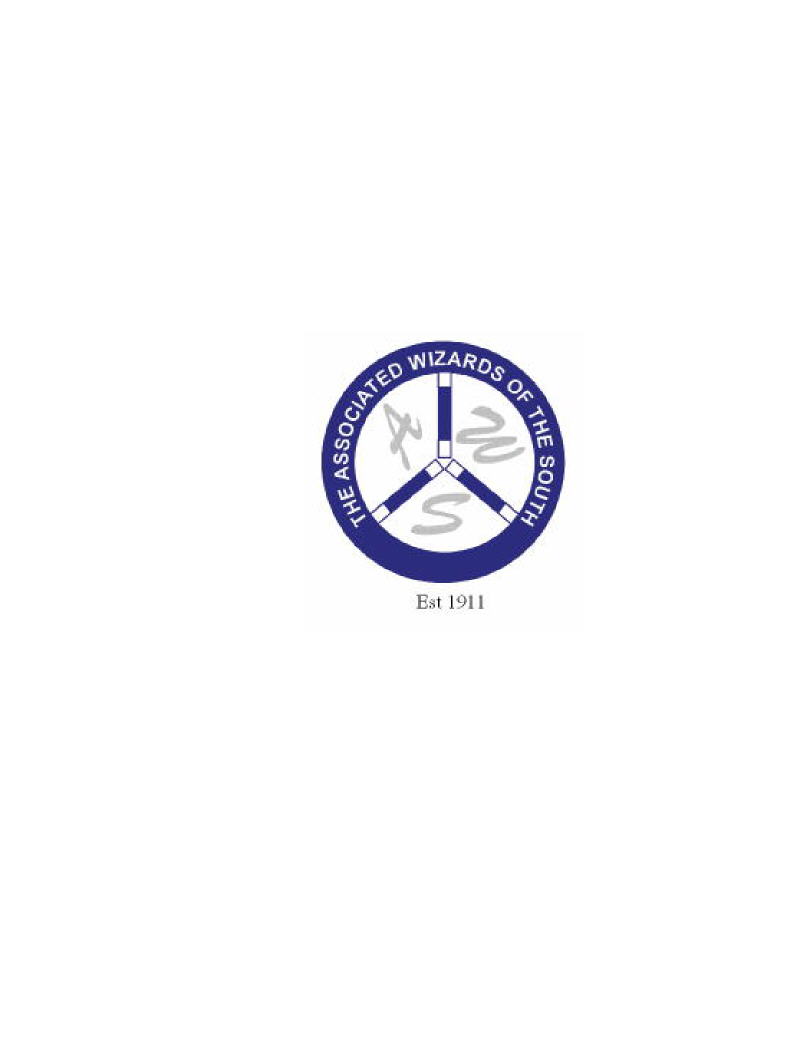                                                 The Associated Wizards                                                of the South                                                Privacy PolicyWhat information do we collect and how do we use it?We collect personal data from you when you register to join The Associated Wizards of the South (AWS). The information is protected by UK protection law.We ask you to provide us with personal details, such as name and email address and telephone number. The data we collect from you is used to enable us to contact you about your membership, with us, and allows us to send you information about the AWS. You must give us your consent to do this by ticking the relevant check box when you join or renew your membership. We do not share your personal information with third parties. Legal requirementsWhile it is unlikely, the AWS may be required to disclose your user data by a court order or to comply with other legal requirements. We will endeavour to inform you of this requirement wherever possible, unless we are legally restricted from doing so.No commercial disposal to third partiesThe AWS does not sell or distribute any personally identifying data from our users to third parties for commercial purposes without prior consent.Sharing of informationThe AWS will not share your personal information with other organisations without your prior approval.